First India-Commonwealth Trade Summit, New Delhi on 30th - 31st May 2017Nomination/Registration FormName of Company: …………….........................................................................................………………..............Name of Representative: ……………………………...................................................................................................Designation: …………..........................................................................…………...........……………………….........Address: …………………………………………………………………………………….……………………..................………………………………………………………………………………….……………………………………............…..Telephone: ……………………………….………......… Fax No: …………………………………….....……….............E-mail: …………………………………………..............  1) Brief Company Profile:…………………………………………………………………………………………………………………………............……....…………………………………………………………………………………………………………………………….....…...........…………………………….........................................…………………………………………………......…….....................……………………………………………………………………………………………………………………………………………2) I am interested in: (Select all that applies)Joint Ventures						Licensing Agreements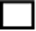 Imports						Exports                         Partnerships						Investments                 Others              3)   Sectoral B2B Meetings Platform {Please select sector (s)}- Textiles and Clothing  		- Gems and Jewellery  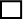 - Leather and Leather products  	- Agro-processed products  - Packaging				- Information and Communication Technology	- Low-tech Machineries and Mechanical Appliances  4) Meeting Schedule (To be completed by Organisers)B2B Session one (14:00-16:00)B2B Session two (16:30-18:00)Day 2 B2B Session three (10:00-12:30)Signature of Participant: ……………………………………………...........Date: …………………………........................_____________________________________________________________________________________________SNTimeMeeting Request Remarks14:00-14:3014:30-15:0015:00-15_3015:30-16;00SNTimeMeeting RequestRemarks16:30-17:0017:00-17:3017:30-18:00SNTimeMeeting RequestRemarks10:00-10:3010:30-11:0011:00-11:3011:30-12:0012:00-12:30